ДИРЕКТОРУ И ЗАВУЧУ ШКОЛЫ	ДОЛЖНОСТНЫЕ ИНСТРУКЦИИ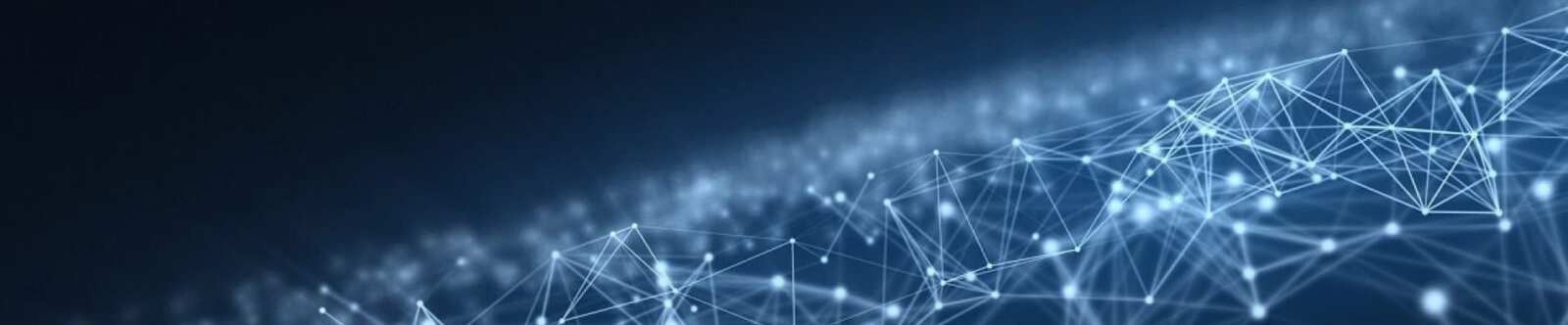 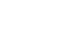 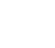 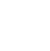 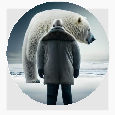 Должностная инструкция учителя музыкиОт Глеб Беломедведев АВГ 30, 2023	 #должностная инструкция, #музыка, #учитель  Время прочтения: 10 минут(ы)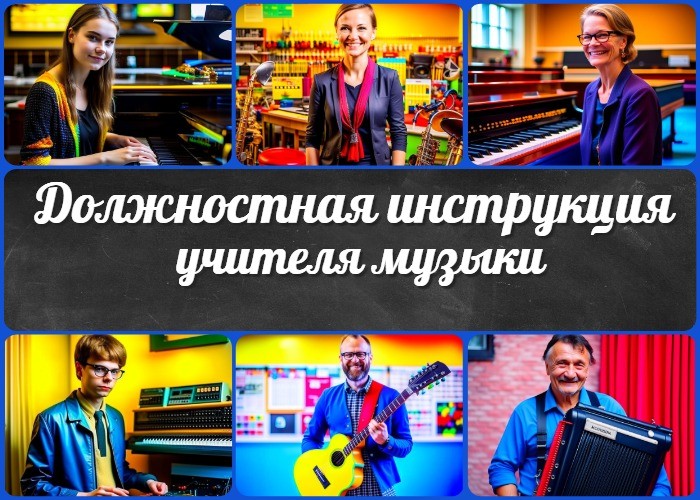 Должностная инструкция учителя музыкиДолжностную инструкцию разработал: 	/	/СОГЛАСОВАНОПредседатель профкома 		/				/ Протокол №	от «	»	2023 г.УТВЕРЖДЕНОДиректор  	Общие положения 	/				/ Приказ №		от «	»	2023 г.Определение должности «Учитель музыки»Учитель музыки — специалист, осуществляющий образовательный процесс в соответствии с Федеральным государственным образовательным стандартом (ФГОС) и учебными программами, направленными на формирование музыкальных знаний, навыков и культурных компетенций учащихся.Задачи и обязанности учителя музыкиПланирование учебного процесса:Разработка ежегодных и квартальных учебных планов с учетом требований ФГОС и возрастных особенностей учащихся.Подготовка учебно-методического материала, необходимого для реализации поурочных планов.Организация образовательного процесса:Проведение уроков с соблюдением педагогических программ и методических рекомендаций.Создание педагогической среды, способствующей развитию музыкальных способностей и творческого мышления учеников.Развитие умений анализа и интерпретации музыкальных произведений.Оценка и контроль:Оценивание знаний, умений и навыков учащихся с использованием разнообразных методов оценки.Ведение журналов учета успеваемости и посещаемости школьников.Воспитательная работа:Осуществление индивидуального подхода к каждому ученику, учитывая его потребности и интересы.Содействие развитию творческого потенциала учащихся через организацию музыкальных мероприятий.Сотрудничество:Взаимодействие с родителями (законными представителями) учащихся для обсуждения их успеваемости и поведения.Участие в педагогических совещаниях и методических объединениях.Профессиональное развитие:Самостоятельное изучение новых методик и технологий преподавания. Участие в профессиональных конференциях, семинарах и тренингах.Соблюдение нормативных требований:Соблюдение Трудового кодекса РФ, приказов и распоряжений администрации школы, а также нормативных актов, регулирующих образовательный процесс.Квалификационные требованияОбразование и квалификацияДля занятия должности учителя музыки необходимо иметь высшее профессиональное образование в области музыкального искусства, полученное в аккредитованном университете или педагогическом институте. Допускается наличие специализированных курсов и дополнительных образовательных программ, утвержденных компетентными органами.Профессиональные навыки и знанияУчитель музыки должен обладать следующими профессиональными навыками и знаниями:Глубокие педагогические знания, включая методику преподавания музыки различным возрастным группам учащихся.Широкий спектр знаний в области музыкальной теории, истории музыки, музыкальной литературы и жанров.Умение планировать и организовывать учебный процесс с учетом потребностей и способностей школьников.Навыки работы с современными образовательными технологиями и мультимедийными средствами.Креативность и способность стимулировать творческое мышление у детей. Опыт проведения воспитательных и развлекательных мероприятий, концертов и выступлений.Коммуникативные навыкиУчитель музыки должен обладать развитыми коммуникативными навыками:Умение эффективно взаимодействовать с учащимися, создавая атмосферу взаимопонимания и доверия.Грамотное общение с родителями (законными представителями) учащихся, предоставляя информацию о ходе их обучения.Взаимодействие с коллегами по школе, участвуя в методических совещаниях и совместных проектах.ОбязанностиОбразовательная деятельностьПроведение занятий по музыкеОрганизация и проведение качественных уроков в соответствии с календарными программами и методическими рекомендациями.Обеспечение доступности образовательного материала и создание педагогической среды, способствующей развитию вокальных и других способностей учащихся.Активное взаимодействие с учащимися для стимулирования интереса к предмету и развития их музыкальных навыков.Разработка поурочных планов и программСоздание годовых и квартальных поурочных планов с учетом нормативных требований и потребностей воспитанников.Адаптация и разработка учебных программ, включая выбор музыкальных произведений для изучения.Проверка учебных работ и контроль успеваемостиОценка учебных работ и заданий учащихся, анализ и обратная связь для стимулирования их активности и прогресса.Ведение журналов успеваемости, отчетности и другой документации.Организационная деятельностьСоблюдение расписания и графика занятийТочное и своевременное соблюдение расписания уроков и занятий, предусмотренных школьным планом.Участие в педагогических советах и семинарахАктивное участие в педагогических советах, методических объединениях, семинарах и тренингах для обмена опытом и совершенствования своих профессиональных навыков.Связь с родителями и консультативная помощьПоддержание открытой и эффективной коммуникации с родителями (законными представителями) учащихся, предоставление информации о ходе обучения и индивидуальной успеваемости.Организация и поддержка кабинета музыкиОбеспечение учебного процесса необходимыми материалами, инструментами и оборудованием в кабинете.Поддержание порядка и уютной атмосферы в кабинете для эффективного обучения.Работа по благоустройству и озеленению школыУчастие в инициативах по улучшению внешнего вида школьной территории, в том числе через организацию музыкально-воспитательных мероприятий на открытом воздухе.ПраваУчастие в управлении организациейУчастие в обсуждении и принятии решений, связанных с организацией образовательного процесса и деятельностью школы, в пределах компетенции учителя.Обеспечение рабочего места и условий трудаОбеспечение соответствующего рабочего места, необходимых инструментов и оборудования для эффективного преподавания предмета.Соблюдение норм безопасности труда и охраны здоровья в соответствии с законодательством.Выбор методик и материалов для обученияПраво выбора методик, учебных материалов и музыкальных произведений для обучения учащихся, с учетом учебных программ и требований ФГОС.Участие в разработке программы развитияУчастие в разработке и предложении своих идей по улучшению качества образования и развития школы в целом.Давать распоряжения учащимсяПраво давать разъяснения, указания и распоряжения учащимся в рамках образовательного процесса и поддержания дисциплины.Знакомство с решениями и жалобамиПолучение информации о принятых администрацией школы решениях, связанных с деятельностью учителя музыки, а также с обращениями и жалобами учеников и их родителей.Предоставление предложений по улучшениюПраво высказывать предложения по совершенствованию педагогического процесса, методик преподавания и организации музыкальных мероприятий.Повышение квалификации и аттестацияПраво на повышение квалификации, участие в семинарах, тренингах и профессиональных программ, а также прохождение аттестации с целью подтверждения квалификации.Защита профессиональной честиЗащита своей профессиональной чести и достоинства в случае недобросовестной критики или оскорбления.Конфиденциальность служебного расследованияПраво на конфиденциальность в случае участия в служебных расследованиях или дисциплинарных процедурах.Защита интересов в дисциплинарном расследованииЗащита своих интересов и предоставление объективной информации при дисциплинарных расследованиях, в которых учитель может быть замешан.Награды и социальные гарантииПраво на получение наград, почетных званий и иных форм признания за достижения в педагогической деятельности.Получение социальных гарантий и льгот, предусмотренных законодательством и коллективными договорами.ОтветственностьОтветственность за выполнение образовательных программОбязанность следовать учебным программам, предоставлять учащимся знания и навыки, соответствующие установленным стандартам и требованиям.Ответственность за здоровье и безопасность учащихсяОбеспечение безопасной и здоровой обстановки во время занятий и мероприятий.Принятие мер для предотвращения возможных рисков и несчастных случаев.Ответственность за проверку работ и оценкиПроведение честной и объективной проверки учебных работ учащихся.Выставление оценок в соответствии с критериями оценивания и обратной связью с учащимися.Ответственность за соблюдение норм и прав учениковЗащита прав учеников, включая их индивидуальные особенности и потребности. Предотвращение любых форм дискриминации, насилия или жестокости.Ответственность за оказание первой помощиПредоставление первой помощи учащимся в случае несчастных случаев или заболеваний в рамках своей компетенции.Ответственность за соблюдение правил безопасностиОбеспечение соблюдения правил пожарной безопасности, эвакуации и других аспектов безопасности в школьных помещениях.Ответственность за контроль соблюдения правил на занятияхКонтроль за соблюдением дисциплины и поведенческих норм во время занятий.Ответственность за проведение инструктажей по охране трудаОрганизация инструктажей по вопросам охраны труда для учащихся, а также собственная соблюдение требований по безопасности и охране труда.Ответственность за материальный ущербКонтроль за сохранностью имущества школы, инвентаря и оборудования, используемого в процессе обучения.Взаимоотношения с образовательным учреждениемПродолжительность рабочего времени и нормы часовСоблюдение установленной продолжительности рабочего времени в соответствии с трудовым законодательством и графиком работы школы. Выполнение норм часов по учебному плану, предусмотренным программой образовательного учреждения.Планирование деятельности и учебные планыРазработка и соблюдение календарных планов, в том числе выбор методик, контрольных и практических занятий.Согласование планов с администрацией и координация воспитательных и педагогических мероприятий.Работа во время каникул и график работыВыполнение своих обязанностей в период каникул и летних каникул в соответствии с установленными правилами и графиком работы.Замена отсутствующих преподавателейВ случае необходимости, обеспечение замены отсутствующих коллег, выполнение их учебных обязанностей.Получение информации нормативного характераОзнакомление с нормативными документами, предоставленными администрацией, и соблюдение их в своей работе.Обмен информацией с администрацией и родителямиПоддержание открытой коммуникации с администрацией школы и родителями учащихся по вопросам образования и воспитания.Информирование об инфекционных и аварийных случаяхВ случае выявления инфекционных заболеваний среди учащихся или аварийных ситуаций, немедленное информирование администрации.Сообщение полученной информации администрацииОбязанность доложить администрации об изменениях в учебном процессе, обстоятельствах, влияющих на работу учителя музыки.Персональная ответственность за материальные ценностиСоблюдение ответственности за использование и сохранность материальных ценностей, инвентаря и оборудования в рамках учебной деятельности.Заключительные положенияОзнакомление с должностной инструкциейОбязанность ознакомиться с данным текстом должностной инструкции и полностью понять свои обязанности и права в соответствии с ней.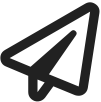 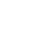 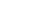 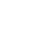 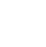 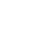 Хранение экземпляров инструкцииСохранение данного экземпляра должностной инструкции в личном архиве в течение всего периода работы в учебном учреждении.Подтверждение ознакомления подписьюПодтверждение ознакомления с инструкцией подписью и датой в указанном месте на данном документе, после чего предоставление подписанной копии администрации школы.С должностной инструкцией ознакомлен (а), один экземпляр получил (а) на руки.«	»	202	г.	/	/ Слова ассоциации (тезаурус) к уроку: ноты, мелодия, композитор, гитара, скрипка, искусство, наставник, знания, учение При использовании этого материала в Интернете (сайты, соц.сети, группы и т.д.) требуется обязательная прямая ссылка на сайт newUROKI.net. Читайте "Условия использования материалов сайта"Должностная инструкция учителяматематики 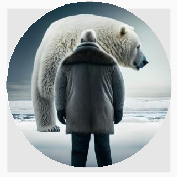 Должностная инструкция учителя математики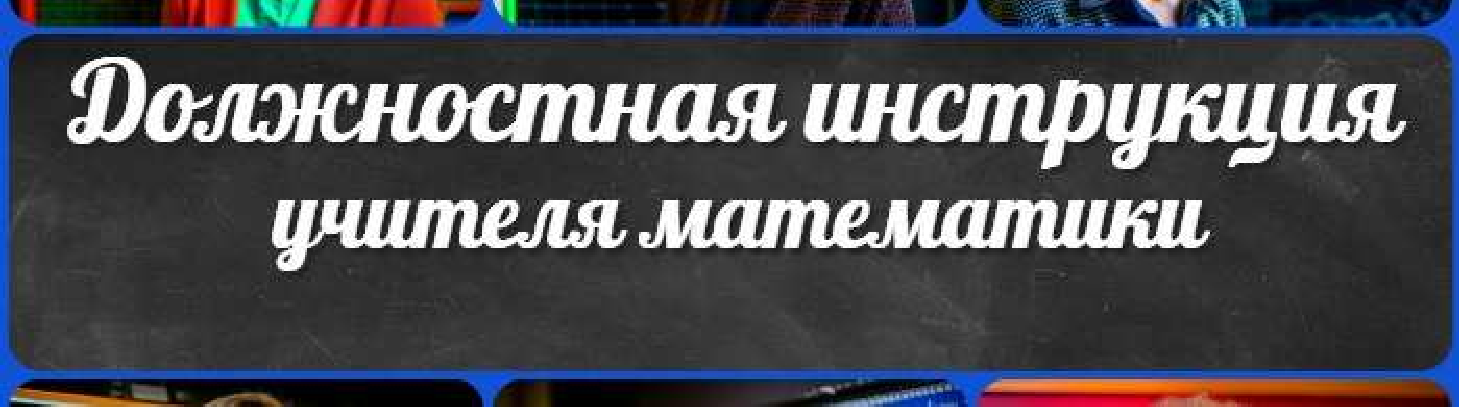 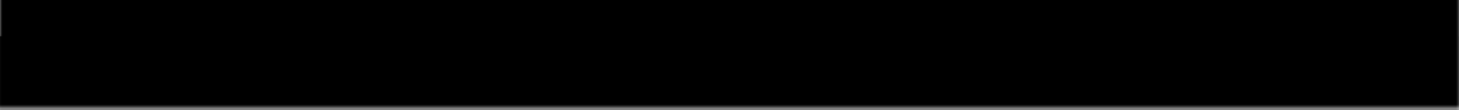 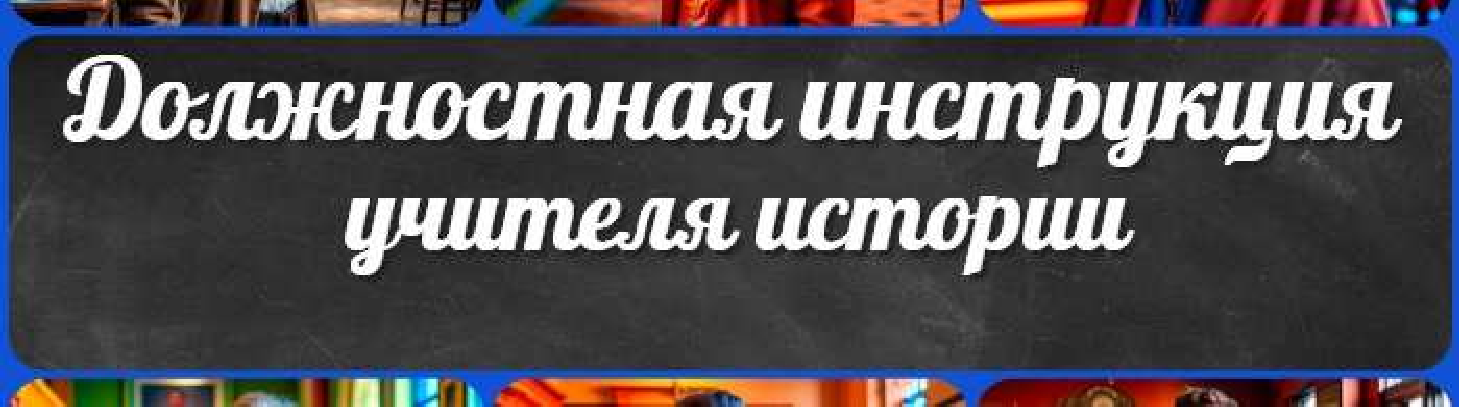 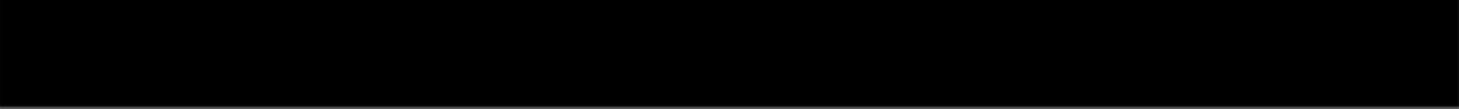 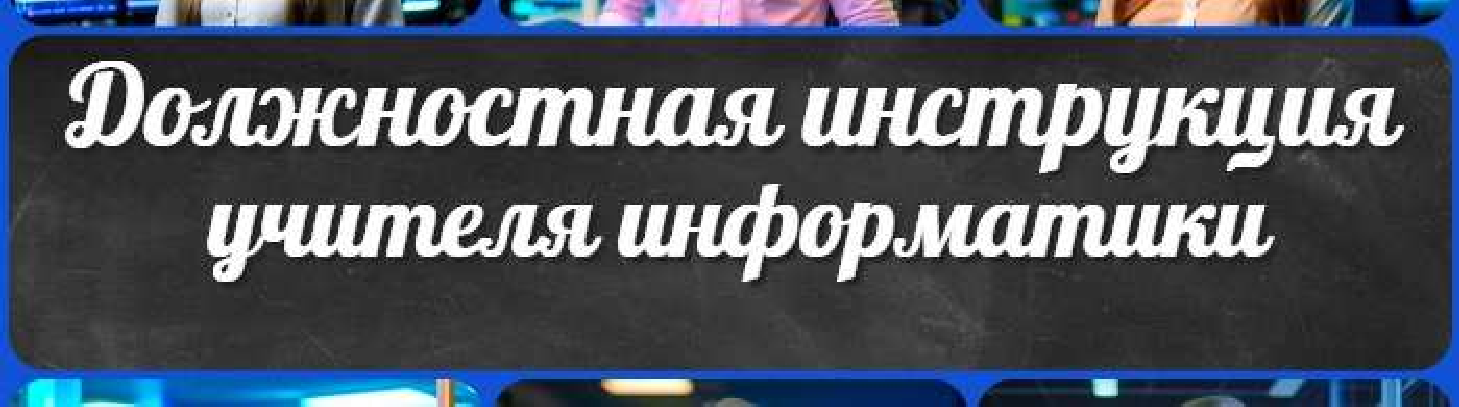 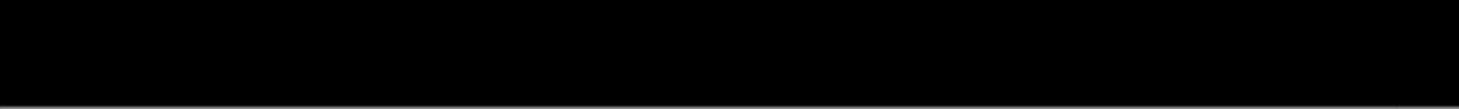 Должностная инструкция учителя историиДолжностная инструкция учителя информатикиКОНСПЕКТЫ УРОКОВКонспекты уроков для учителя АлгебраАнглийский язык Астрономия Библиотека БиологияГеография 5 класскласскласскласскласскласс ГеометрияДиректору и завучу школы Должностные инструкцииИЗОИнформатика ИсторияКлассный руководитель 5 класскласскласскласскласскласскласс Профориентационные урокиМатематика Музыка Начальная школа ОБЖОбществознание Право ПсихологияРусская литература Русский язык Технология (Труды)Физика Физкультура Химия Экология ЭкономикаКопилка учителяСценарии школьных праздниковИНТЕРЕСНЫЕ КОНСПЕКТЫ УРОКОВ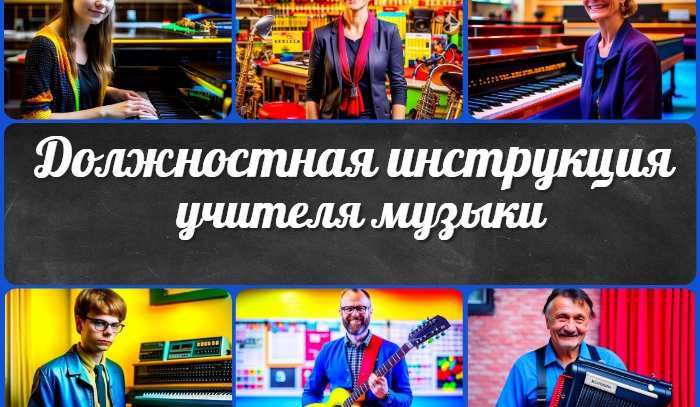 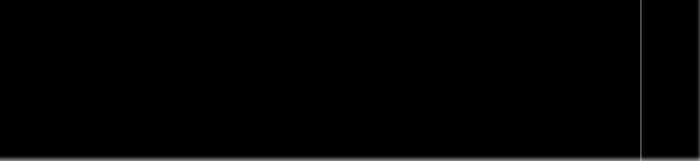 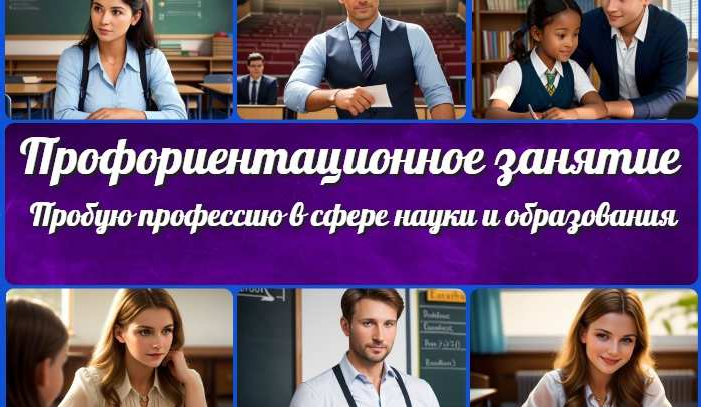 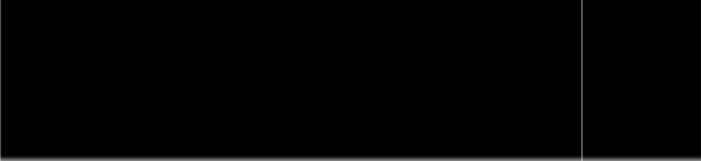 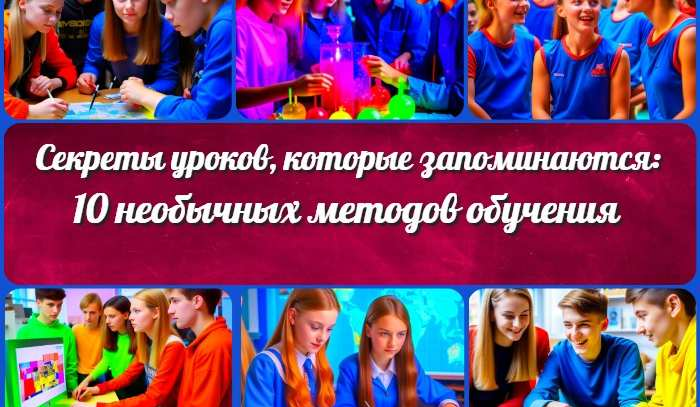 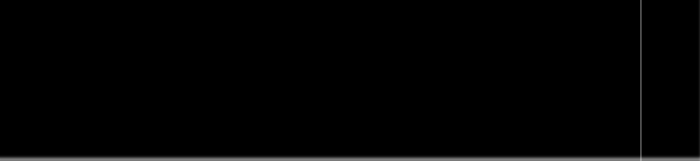 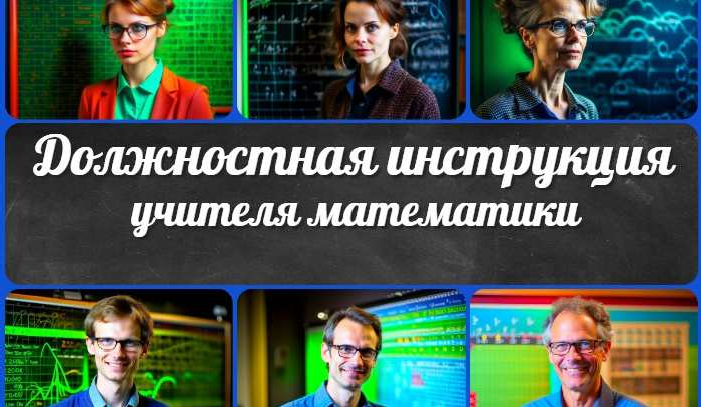 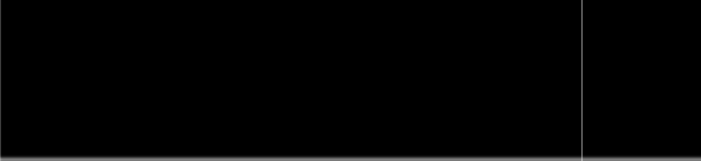 Новые УРОКИНовый сайт от проекта UROKI.NET. Конспекты уроков, классные часы, сценарии школьных праздников. Всё для учителя - всё бесплатно!Главная	О сайте	Политика конфиденциальности	Условия использования материалов сайтаДобро пожаловать на сайт "Новые уроки" - newUROKI.net, специально созданный для вас, уважаемые учителя, преподаватели, классные руководители, завучи и директора школ! Наш лозунг "Всё для учителя - всё бесплатно!" остается неизменным почти 20 лет! Добавляйте в закладки наш сайт и получите доступ к методической библиотеке конспектов уроков, классных часов, сценариев школьных праздников, разработок, планирования, технологических карт и презентаций. Вместе мы сделаем вашу работу еще более интересной и успешной! Дата открытия: 13.06.2023